RESOLUCIÓN NÚMERO CIENTO SEIS, NÚMERO CORRELATIVO MIGOB-2017-0106. UNIDAD DE ACCESO A LA INFORMACIÓN DEL MINISTERIO DE GOBERNACIÓN Y DESARROLLO TERRITORIAL. San Salvador, a las nueve horas con veinticinco minutos del día cuatro de julio de dos mil diecisiete. CONSIDERANDO: I. Que habiéndose presentado solicitud a la  Unidad de Acceso a la Información  de esta Secretaria de Estado por: --------------------------------------------------------------------------, el día 20 de junio del año 2017. En la cual requiere: “Expediente completo del Proceso Sancionatorio en contra del señor CARLOS PASTRANA PALOMO, y relacionado con la Orden de Compras de Bienes y Servicios No.000001744, denominada ESTUDIO PARA EL REFORZAMIENTO DE LA INFRAESTRUCTURA DEL EDIFICIO DE LA IMPRENTA NACIONAL, DEPENDENCIA DEL MINISTERIO DE GOBERNACION.” II. Que la referida solicitud cumple con todos los requisitos establecidos en el artículo 66 de la Ley de Acceso a la Información Pública (LAIP) y  el artículo 50 del Reglamento de la Ley antes citada, asimismo, la información solicitada no se encuentra entre las excepciones enumeradas en los artículos 19 y 24 de la Ley y 19 de su Reglamento. III. Conforme artículo 70 de la LAIP, se trasladó la solicitud a la Dirección Jurídica, remitiendo la información solicitada en versión pública. POR TANTO, conforme a los Arts. 1, 2,6, 18 y 86 inc. 3° de la Constitución,  los Arts. 2,  7, 9, 50, 62 y 72 de la Ley de Acceso a la Información Pública, esta dependencia, RESUELVE: 1° CONCEDER el acceso a la información solicitada. 2° Remítase la presente por medio señalada para tal efecto. NOTIFÍQUESE.JENNI VANESSA QUINTANILLA GARCÍAOFICIAL DE INFORMACIÓN AD-HONOREM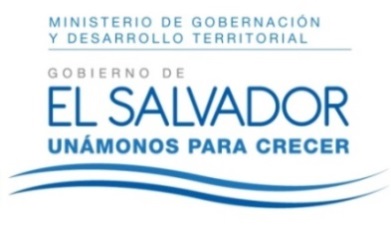 MINISTERIO DE GOBERNACIÓN Y DESARROLLO TERRITORIALREPÚBLICA DE EL SALVADOR, AMÉRICA CENTRALMINISTERIO DE GOBERNACIÓN Y DESARROLLO TERRITORIALREPÚBLICA DE EL SALVADOR, AMÉRICA CENTRALMINISTERIO DE GOBERNACIÓN Y DESARROLLO TERRITORIALREPÚBLICA DE EL SALVADOR, AMÉRICA CENTRAL